ObjednávkaTPTomáš PavlíčekČt 08.04.2021 9:20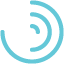 Komu: Pavel Kotyk <pavel.kotyk@mav.cz>Vážení,objednávám jednotlivé položky dle nabídky č. 5714379 v hodnotě 119 614,31 Kč včetně DPH.S pozdravemIng. Tomáš PavlíčekVOŠ a SPŠ, Jičín Pod Koželuhy 100IČ: 601 16 820
---------- Původní e-mail ----------
Od: Pavel Kotyk <pavel.kotyk@mav.cz>
Komu: Tomáš Pavlíček <pavlas.tomas@seznam.cz>
Datum: 8. 4. 2021 10:44:37
Předmět: ObjednávkaPotvrzuji přijetí objednávky.--
S přáním hezkého dneIng. Pavel KotykGSM: +420 734 524 920
E-mail: pavel.kotyk@mav.czM&V, spol. s r. o.
Vilová 346
460 10 LiberecIČ:43964095www.mav.cz                        www.stimzet.cz